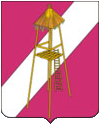 АДМИНИСТРАЦИЯ СЕРГИЕВСКОГО СЕЛЬСКОГО ПОСЕЛЕНИЯ КОРЕНОВСКОГО РАЙОНАПОСТАНОВЛЕНИЕ25 декабря 2017 года									№ 149ст.СергиевскаяОб утверждении плана мониторинга муниципальных правовых актов Сергиевского сельского поселения Кореновского района на 2018 год Руководствуясь Федеральным законом Российской Федерации                               от 06 ноября 2003 года № 131-ФЗ «Об общих принципах организации местного самоуправления в Российской Федерации»,  решением Совета  Сергиевского сельского поселения  Кореновского района  от 27 мая 2015 года № 54 «Об утверждении порядка проведения органами местного самоуправления Сергиевского сельского поселения Кореновского района мониторинга правоприменения  муниципальных нормативных правовых актов Сергиевского сельского поселения Кореновского района»,                     администрация Сергиевского сельского поселения Кореновского района   п о с т а н о в л я е т:1. Утвердить План мониторинга муниципальных правовых актов Сергиевского сельского поселения Кореновского района на 2018 год (прилагается).2.  Общему отделу администрации Сергиевского сельского поселения Кореновского района (Горгоцкая) обнародовать настоящее постановление в установленных местах и разместить его на официальном сайте органов местного самоуправления Сергиевского сельского поселения Кореновского района в сети Интернет. 3. Постановление вступает в силу со дня его подписания.Глава  Сергиевского  сельского поселенияКореновского района                                                                   А.П. Мозговой                                                                      ПРИЛОЖЕНИЕ                                                                                                                                    УТВЕРЖДЕН                                                          постановлением администрации                                                      Сергиевского сельского поселения      Кореновского района                                                           от 25 декабря 2017 года  № 149ПЛАНмониторинга муниципальных правовых актов Сергиевского сельского поселения  Кореновского района на 2018 год Глава  Сергиевского   сельского поселенияКореновского района                                                                       А.П. Мозговой  №п/пРеквизиты муниципального  правового акта, подлежащего мониторингу  Ответственный орган Срок проведения мониторинга1Решение Совета Сергиевского сельского поселения Кореновского района от 28.03.2017 № 169 «Об утверждении порядка ведения перечня видов муниципального контроля и органов местного самоуправления, уполномоченных на их осуществление на территории Сергиевского сельского поселения Кореновского района»Постоянная комиссия по вопросам занятости, правопорядка, правовой защиты граждан, социальным вопросам, делам молодежи, культуры и спорту1 квартал 2018 года2Решение Совета Сергиевского сельского поселения Кореновского района от 25.05.2017 № 179 «Об установлении дополнительных оснований признания безнадежными к взысканию недоимки по местным налогам (в том числе отмененным), задолженности по пеням и штрафам и порядка их списания»Постоянная комиссия по финансово-бюджетной и экономической политике, налогам и сбором, землепользованию и землеустройству1 квартал 2018 года3Постановление администрации Сергиевского сельского поселения Кореновского района от 26.04.2017 № 46 «Об утверждении Положения о порядке и сроках применения взысканий, предусмотренных статьями 14.1, 15 и 27 Федерального закона от 2 марта 2007 года № 25-ФЗ «О муниципальной службе в Российской Федерации»    Общий отдел администрации Сергиевского сельского поселения Кореновского района1 квартал 2018 года4Постановление администрации Сергиевского сельского поселения Кореновского района от 29.05.2017 № 60 «Об утверждении Порядка содержания и деятельности общественных кладбищ Сергиевского сельского поселения Кореновского района»    Общий отдел администрации Сергиевского сельского поселения Кореновского района1 квартал 2018 года5Решение Совета Сергиевского сельского поселения Кореновского района от 28.07.2017 № 184 «Об утверждении Положения об установлении льготной арендной платы и ее размеров в отношении объектов культурного наследия, находящихся в муниципальной собственности Сергиевского сельского поселения Кореновского района»Постоянная комиссия по финансово-бюджетной и экономической политике, налогам и сбором, землепользованию и землеустройству2 квартал 2018 года6Решение Совета Сергиевского сельского поселения Кореновского района от 30.11.2017 № 202 «Об утверждении Положения о порядке владения, пользования и распоряжения муниципальной собственностью Сергиевского сельского поселения Кореновского района»Постоянная комиссия по финансово-бюджетной и экономической политике, налогам и сбором, землепользованию и землеустройству2 квартал 2018 года7Постановление администрации Сергиевского сельского поселения Кореновского района от 11.07.2017 № 78 «Об утверждении Порядка ремонта и содержания автомобильных дорог местного значения в границах Сергиевского сельского  поселения Кореновского района »    Общий отдел администрации Сергиевского сельского поселения Кореновского района2 квартал 2018 года8Постановление администрации Сергиевского сельского поселения Кореновского района от 15.08.2017 № 91 «Об установлении  средств массовой информации для официального опубликования правовых актов Сергиевского сельского поселения Кореновского района и иной информации»    Общий отдел администрации Сергиевского сельского поселения Кореновского района3 квартал 2018 года9Решение Совета Сергиевского сельского поселения Кореновского района от 30.11.2017 № 195 «	Об установлении  земельного налога»Постоянная комиссия по финансово-бюджетной и экономической политике, налогам и сбором, землепользованию и землеустройству3 квартал 2018 года10Решение Совета Сергиевского сельского поселения Кореновского района от 30.11.2017 № 196  «О налоге на имущество физических лиц»             Постоянная комиссия по финансово-бюджетной и экономической политике, налогам и сбором, землепользованию и землеустройству3 квартал 2018 года11Постановление администрации Сергиевского сельского поселения Кореновского района от 20.10.2017 № 143 «Об утверждении Положения  о комиссии по соблюдению требований к служебному поведению муниципальных служащих и урегулированию конфликта интересов на муниципальной службе в администрации Сергиевского сельского поселения Кореновского района»Финансовый отдел администрации Сергиевского сельского поселения Кореновского района3 квартал 2018 года12Постановление администрации Сергиевского сельского поселения Кореновского района от 14.11.2017 № 128 «Об утверждении ведомственной целевой  программы «Поддержка малого и среднего предпринимательства в Сергиевском сельском поселении Кореновского района на 2018 год»Общий отдел администрации Сергиевского сельского поселения Кореновского района3 квартал 2018 года13Постановление администрации Сергиевского сельского поселения Кореновского района от 25.12.2017 № 146 «Об утверждении Порядка формирования, утвержденияи ведения планов закупок товаров, работ, услуг для обеспечения  муниципальных нужд Сергиевского сельского поселения Кореновского района»Финансовый отдел администрации Сергиевского сельского поселения Кореновского района4 квартал 2018 года14Постановление администрации Сергиевского сельского поселения Кореновского района от 20.12.2017 № 142 «О предоставлении компенсационных выплат на возмещение расходов по оплате жилья, отопления и освещения отдельным категориям граждан, работающим и проживающим в Сергиевском сельском поселении Кореновского района»Финансовый отдел администрации Сергиевского сельского поселения Кореновского района4 квартал 2018 года15Постановление администрации Сергиевского сельского поселения Кореновского района от 25.12.2017 № 145 «Об утверждении административного регламента администрации Сергиевского сельского поселения Кореновского района исполнения муниципальной функции «Осуществление муниципального контроля за соблюдением правил  благоустройства территории муниципального образования»Общий отдел администрации Сергиевского сельского поселения Кореновского района4 квартал 2018 года16Постановление администрации Сергиевского сельского поселения Кореновского района от 20.12.2017 № 141 «Об утверждении административного регламента администрации Сергиевского сельского поселения Кореновского района по исполнению муниципальной функции «Осуществление муниципального контроля в области торговой деятельности»Общий отдел администрации Сергиевского сельского поселения Кореновского района4 квартал 2018 года